Sample Newsletter Title 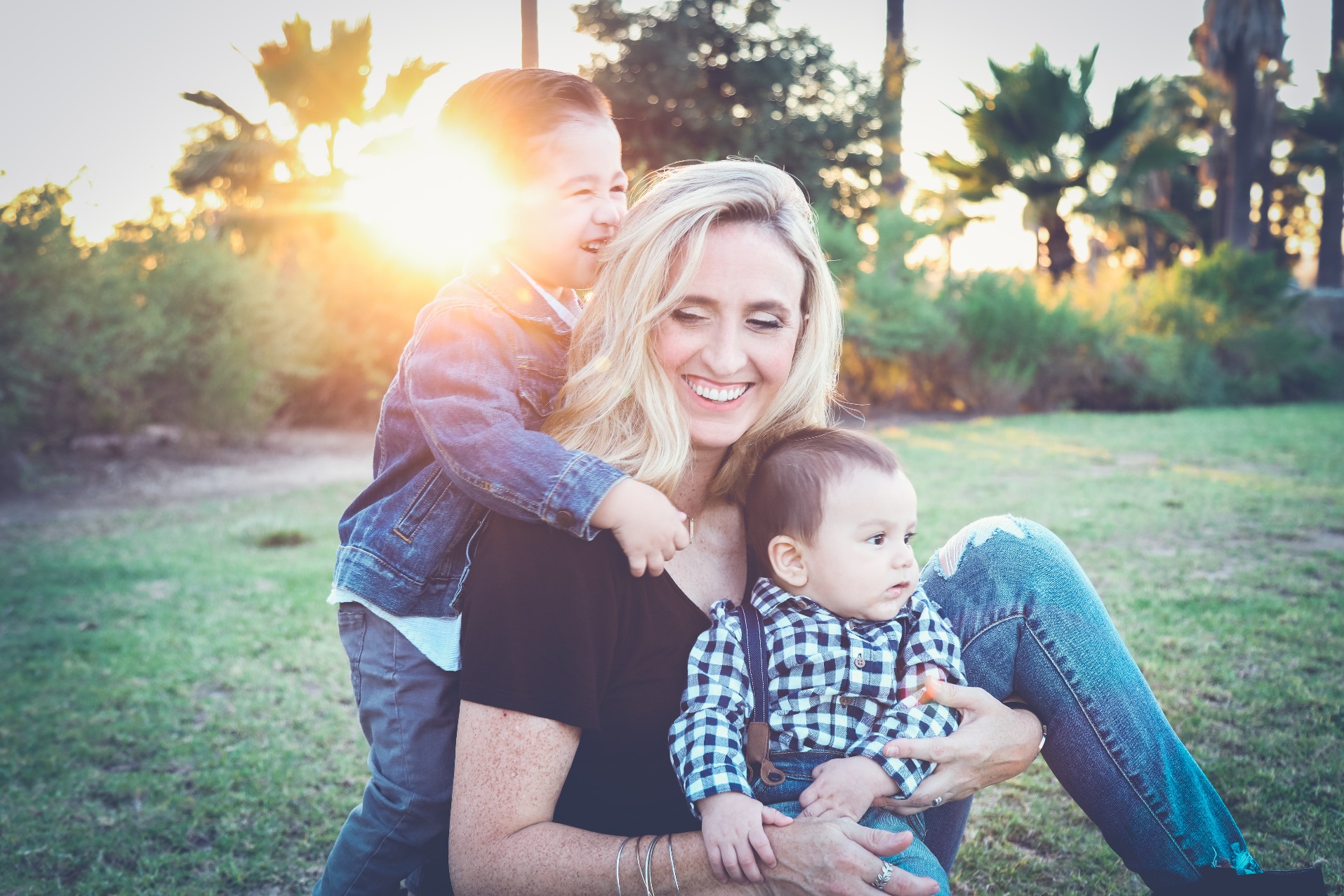 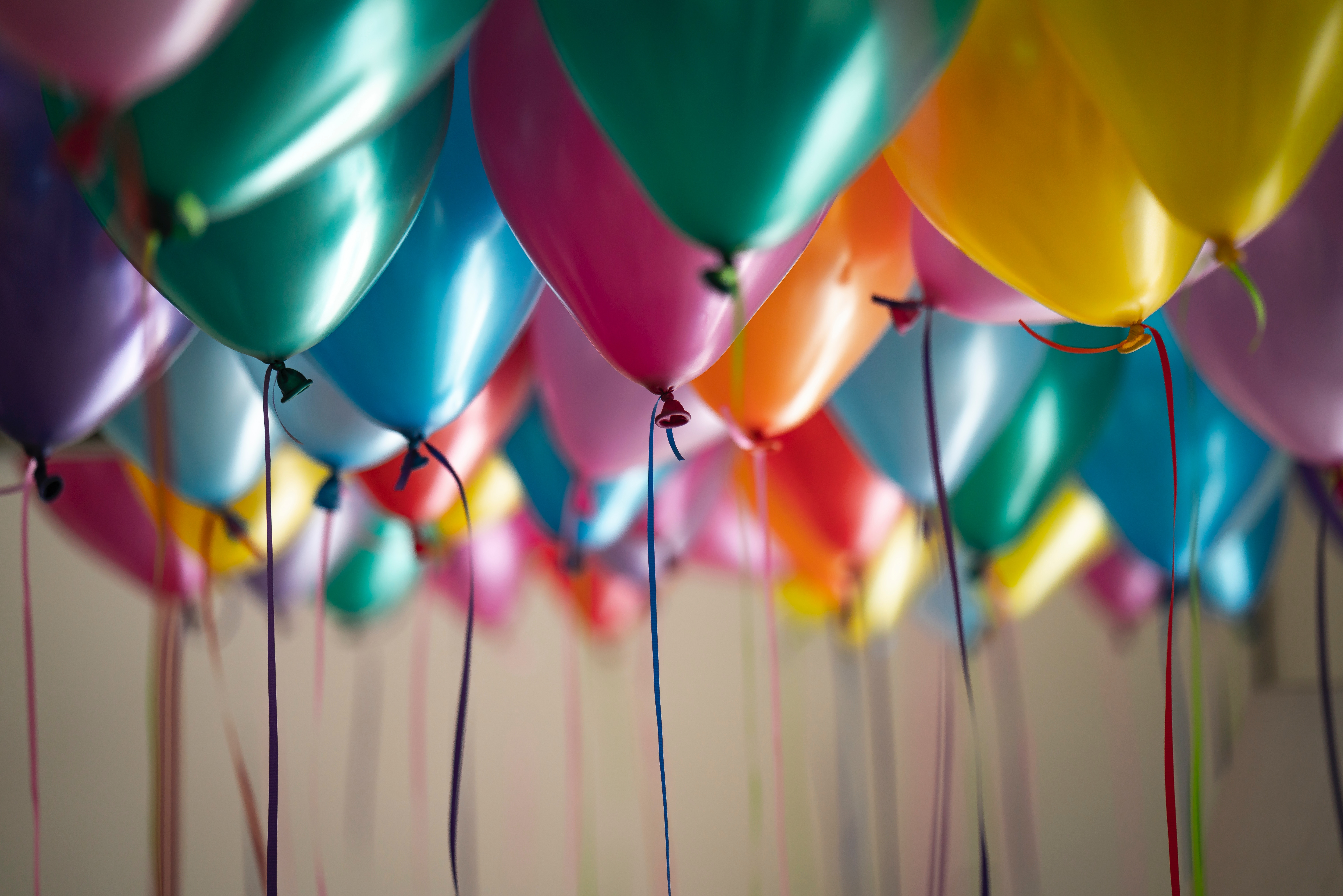 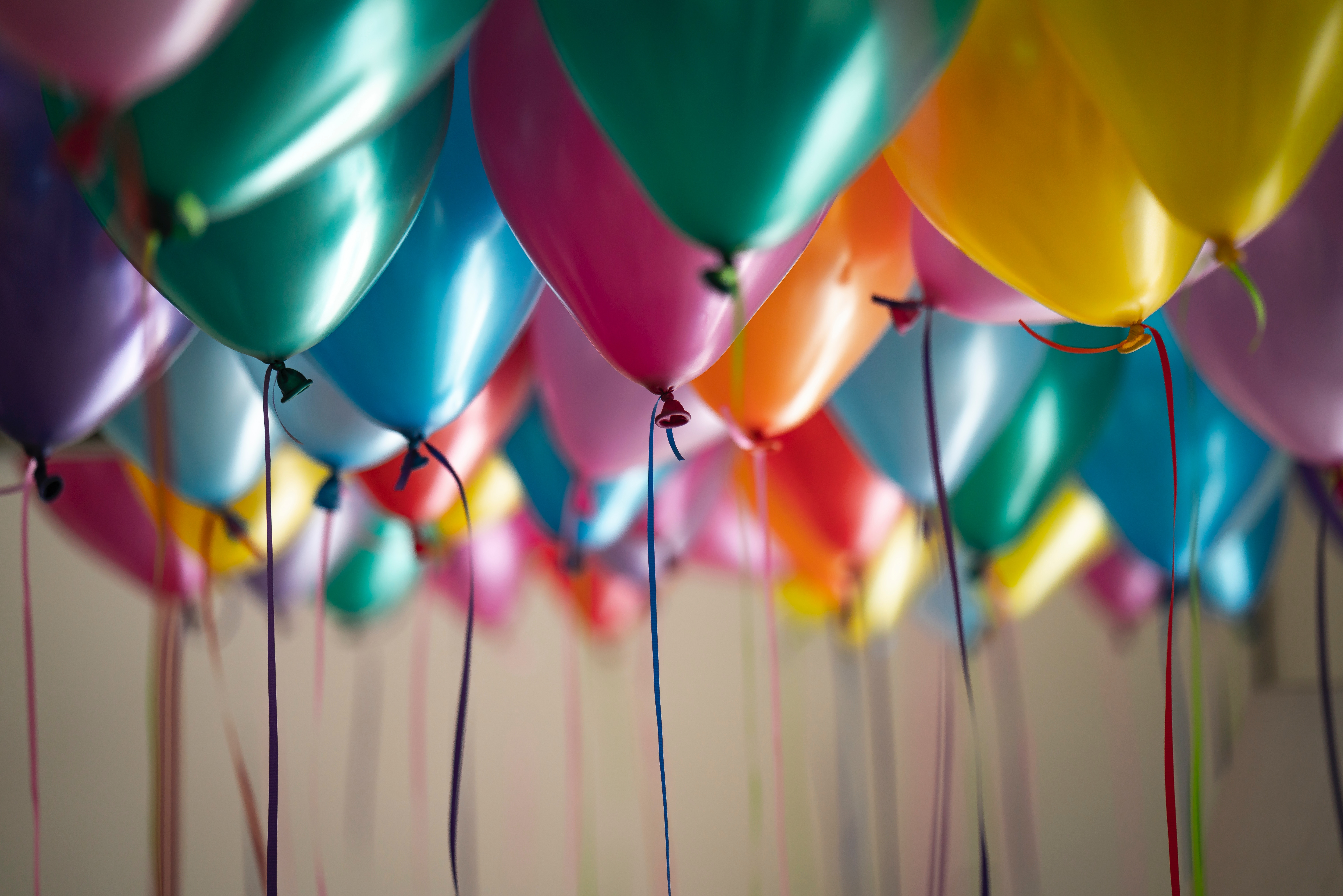 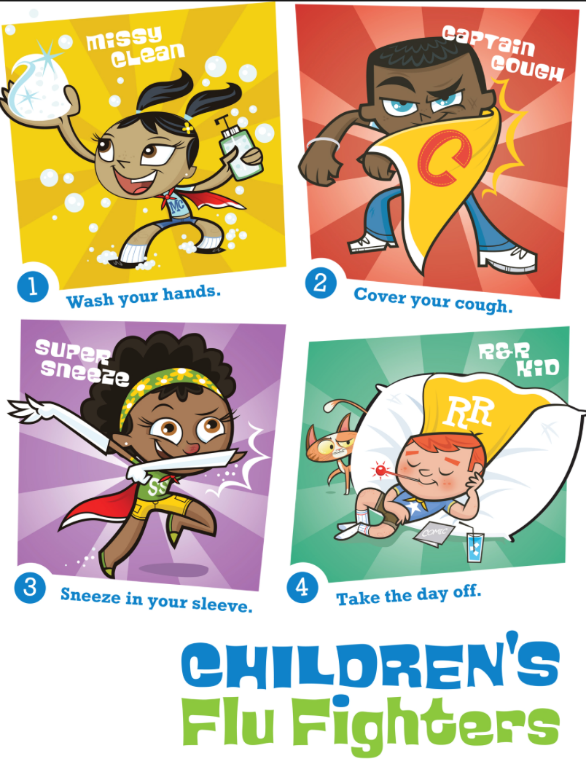 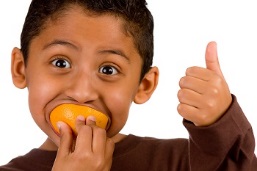 